.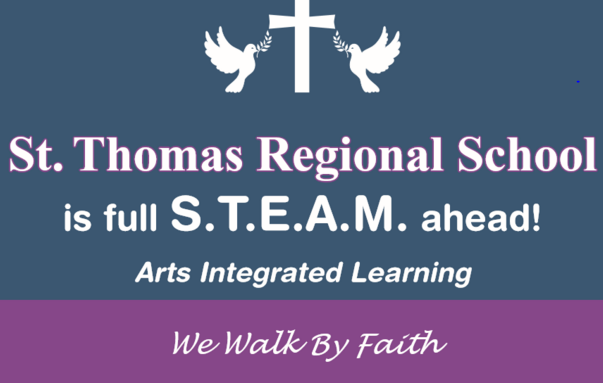 December 2019Sun.Mon.Tue.Wed.Thu.Fri.Sat.1Happy New Year! Welcome Back!2345678RI RedsParent Luncheon11amEpiphany MassAnchors8:45 am9101112131415Progress Reports Go Home1617181920212223242526272829Open House11am - 1pmCatholicSchools’“Let’s Go To The Movies”Lincoln CinemaWeekMass 8:45Parent Classroom Visitation3031